Муниципальное общеобразовательное учреждение «Вышеславская основная школа»Гаврилов-Ямского района Ярославской областиГОДОВОЙ  КАЛЕНДАРНЫЙ УЧЕБНЫЙ ГРАФИКМОУ «Вышеславская ОШ» на 2021-2022 учебный год1. Продолжительность учебного года                Начало учебного года – 01.09.2020г.                Окончание учебного года: в 9-м  классе – 23.05.2022 г.;                                                             в 1-8-х классах  – 31 мая 2022 г. 2. Количество класс-комплектов в каждом звене3. Регламентирование образовательного процесса на учебный год                Учебный год делится: в 1 – 9-х классах на четверти: Продолжительность каникул в течение учебного года:Для обучающихся 1-ого класса устанавливаются дополнительные недельные каникулы с 14.02.2022 г.  по 18.02.2022 г.                              4. Регламентирование образовательного процесса на неделю                Продолжительность рабочей недели: 
                             5-ти дневная рабочая неделя в 1-9-х классах.
5. Регламентирование образовательного процесса на день               Сменность: МОУ «Вышеславская ОШ» работает в одну смену (первую).
               6. Промежуточная аттестация обучающихсяФорма промежуточной аттестации обучающихся 1-9 классов – интегрированный зачет. Промежуточная аттестация обучающихся: 1-8 классы - с 23.05.2022 по 27.05.2022 года, 9 класс – с 17.05.2022 по 23.05.2022 года.7. Государственная  итоговая  аттестация в 9-м классе проводится соответственно срокам, установленным     Министерством просвещения РФ на данный учебный год.СОГЛАСОВАНпедагогическим советом МОУ «Вышеславская ОШ» (протокол  от  28.08.2021г. № 1)Согласовано  Управляющим советом МОУ «Вышеславская ОШ» (протокол  от  27.08. 2021г.  №1)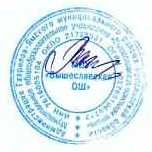 «УТВЕРЖДАЮ» Директор школы В.В.Груздева (приказ № 69-03  от  31.08.  2021г.)Начальное:  3Среднее:      5ДатаДатаПродолжительность (количество учебных недель) Начала четвертиОкончания четвертиПродолжительность (количество учебных недель) 1-ая четверть    01.09.21 г.   27.10.21 г.8 недель2-ая четверть     08.11.21 г.   29.12.21 г.8 недель3-я четверть    10.01.22 г.   27.03.22 г.10 недель (1кл – 9 недель)4-ая четверть    05.04.22 г.30.05.2022 г. (1-8 классы);23.05.2022 г. (9 кл.)8 недель КаникулыДата начала каникулДата окончания каникулПродолжительность в днях осенние28.10.2021 г.07.11.2021 г.     11  днейзимние30.12.2021 г.09.01.2022 г.     11 днейвесенние28.03.2022 г.04.04.2022 г.     8  дней